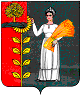 ПОСТАНОВЛЕНИЕАДМИНИСТРАЦИИ СЕЛЬСКОГО ПОСЕЛЕНИЯ НОВОЧЕРКУТИНСКИЙ СЕЛЬСОВЕТ ДОБРИНСКОГО МУНИЦИПАЛЬНОГО РАЙОНА ЛИПЕЦКОЙ ОБЛАСТИ РОССИЙСКОЙ ФЕДЕРАЦИИ23.07.2015г.                                с.Новочеркутино                                          № 33Об отмене  постановлений          В связи с приведением в соответствие  действующему законодательству Российской Федерации нормативных правовых актов сельского поселения Новочеркутинский сельсовет, руководствуясь Федеральным законом № 131-ФЗ от 06.10.2003г  «Об общих принципах организации местного самоуправления в  Российской Федерации, Уставом сельского поселения Новочеркутинский сельсовет, администрация сельского поселения Новочеркутинский сельсоветПОСТАНОВЛЯЕТ: Отменить  постановления :1. Постановление от 16.10.2008г. № 35/1 « Об оплате труда работников муниципальных бюджетных учреждений сельского поселения   Новочеркутинский сельсовет».2.Постановление от 13.11.2008 г №37 «О стимулирующих выплатах руководителям муниципальных бюджетных учреждений сельского поселения Новочеркутинский сельсовет».3.Постановление № 38 от 13.11.2008 г «О компенсационных и стимулирующихвыплатах работникам муниципальных бюджетных учреждений культуры сельского поселения Новочеркутинский сельсовет».4. Постановление № 51 от 14.11.2013 г «Об утверждении  показателей эффективности деятельности муниципального автономного учреждения культуры «Новочеркутинский поселенческий центр культуры», их руководителей и Положения о порядке установления компенсационных и стимулирующих выплат руководителю муниципального автономного учреждения культуры «Новочеркутинский поселенческий центр культуры».5. Постановление № 7 от 17.03.2015 г «О внесении изменений в постановление администрации Новочеркутинский сельсовет от 14.11.2013г №51 «Об утверждении показателей эффективности деятельности муниципального автономного учреждения культуры «Новочеркутинский поселенческий центр культуры», их руководителей и Положения о порядке установления компенсационных и стимулирующих выплат руководителю муниципального автономного учреждения культуры «Новочеркутинский поселенческий центр культуры».6. Настоящее постановление вступает в силу с момента его обнародования.7. Контроль за исполнением оставляю за собой.   Глава администрации  сельского    поселения Новочеркутинский сельсовет                                        И.С.Пытин